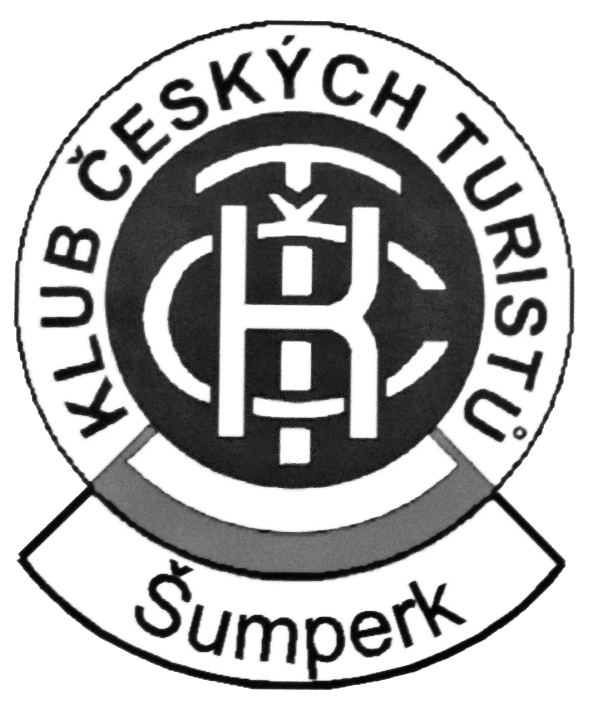    Turistické putování autokarem                                   Jižní Morava  25.9.  -  29.9.2019		Program:Odjezd ze Šumperka 25.9.2019 v 6.00 hod. parkoviště u školy škola na Šumavské, 6.15 hod. nádraží ČD Putování po Břeclavsku,  v Lednicko – Valtické oblasti a  v okolí Mikulova s vycházkami do přilehlé oblasti Dolního Rakouska (hrad Falkenstein, Schrattenberg, stezka Bosou nohou do Valtic).  Vycházky budou v rozsahu 8 až 13 km nenáročným terénem.Ubytování – penzion U Hiclů ve vinařské obci Velké Pavlovice  ve 2 až 4 lůžkových pokojích.Předpokládaná cena 3.300.-Kč.Cena zahrnuje: Dopravu zájezdovým autobusem (káva, pivo, limo), ubytování a polopenzi. Přihlášky a úhrada zálohy: pondělí 21.1.2019 od 14.30 v klubovně č.2 Městské knihovny T.G.Masaryka (v suterénu). Přihláška je závazná po zaplacení zálohy 2.000.-KčUpřesněné propozice pořadatelé vydají po průzkumu během měsíce července 2019.Vedoucí:JUDr.František Ondráček  tel. 739097236  e-mail: Frantik.o@seznam.czMgr.Zdeňka Daňková tel.774644648    e-mail: zdenka.dankova@seznam.cz